Pracovný list Mgr. Rastislav KravecPredmet: BiológiaRočník: 9.Tematický celok: Neživá príroda a jej poznávanieTéma:  Stavba ZemeÚloha č.1:- správne usporiadajte porozhadzované písmená.Úloha č.2:Popíšte stavbu Zeme.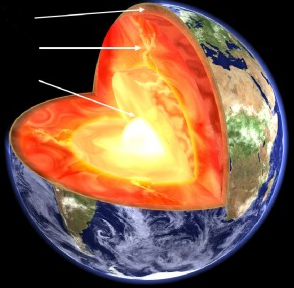 Úloha č.3:Čo je LITOSFÉRA                                                                               Priraď správnu odpoveďÚloha č.4:Je Zem  tvorená viacerými obalmi, atmosférou a hydrosférou ?                                                                           Správnu odpoveď zakrúžkuj.Úloha č. 5:Do akej hĺbky siaha LITOSFÉRA Správnu odpoveď zakrúžkuj.